Белочка грызет орешки 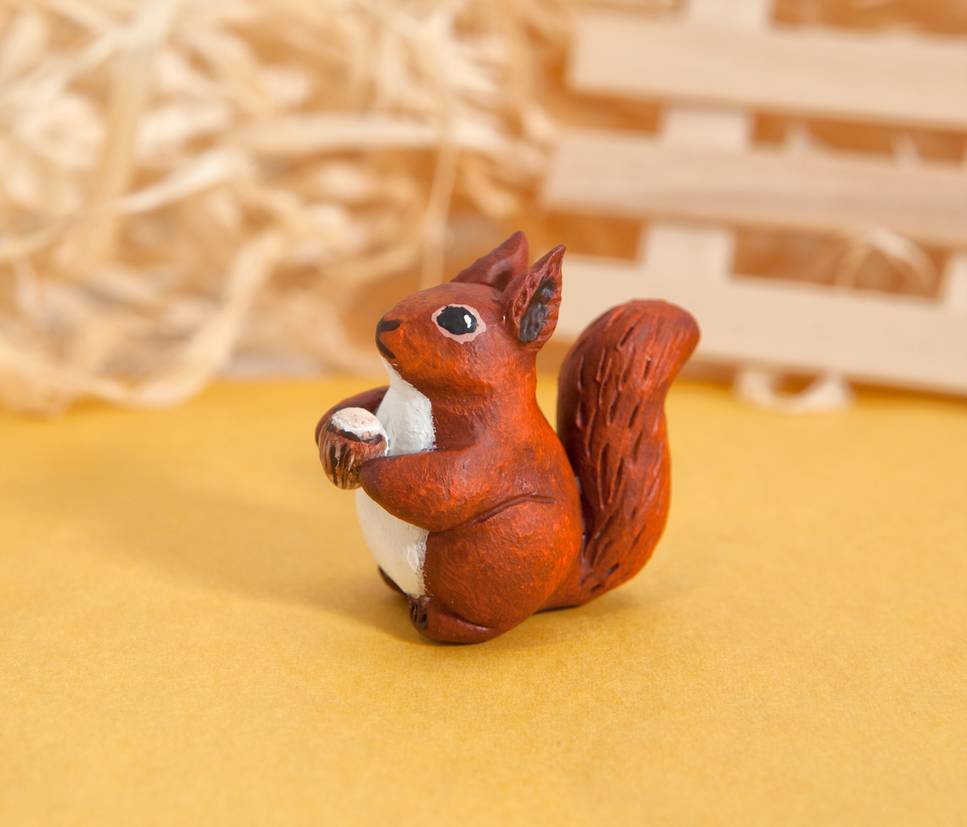 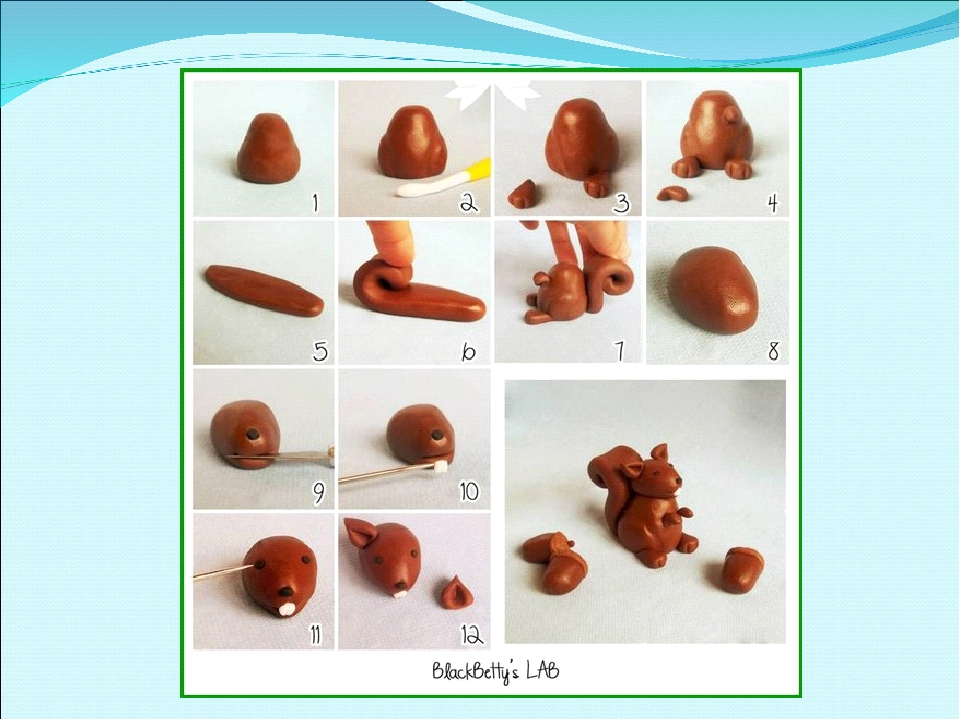 